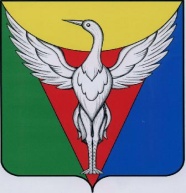 АДМИНИСТРАЦИЯ БОРОВОГО СЕЛЬСКОГО ПОСЕЛЕНИЯОКТЯБРЬСКОГО МУНИЦИПАЛЬНОГО РАЙОНАЧЕЛЯБИНСКОЙ ОБЛАСТИПОСТАНОВЛЕНИЕот  25.04.2017г.          №  16В соответствии с Бюджетным кодексом Российской Федерации Администрация Борового сельского поселения Октябрьского муниципального района ПОСТАНОВЛЯЕТ:Утвердить прилагаемую муниципальную программу «Об утверждении Программы комплексного развития социальной инфраструктуры Борового сельского поселения Октябрьского муниципального района Челябинской области на 2017-2025 годы »( приложение 1).2. Контроль над выполнением мероприятий муниципальной программы Об утверждении Программы комплексного развития социальной инфраструктуры Борового сельского поселения Октябрьского муниципального района Челябинской области на 2017-2025 годы оставляю за собой.3. Настоящее постановление вступает в силу с момента подписания и распространяет своё действие на правоотношения, возникшие с 01.01.2017 года.Глава	  администрацииБорового сельского поселения                               М.Г. Исламетдинов                	                                                                                                                              Утверждена  постановлением                                                                                    администрации  Борового                                   сельского поселения                                от  25.04.2017 г. №  16ПРОГРАММАКОМПЛЕКСНОГО РАЗВИТИЯ СОЦИАЛЬНОЙ ИНФРАСТРУКТУРЫБОРОВОГО СЕЛЬСКОГО ПОСЕЛЕНИЯ ОКТЯБРЬСКОГОМУНИЦИПАЛЬНОГО РАЙОНА ЧЕЛЯБИНСКОЙ ОБЛАСТИ НА 2017-2025 ГОДЫI ПАСПОРТ ПРОГРАММЫ                                                  2017-2025г.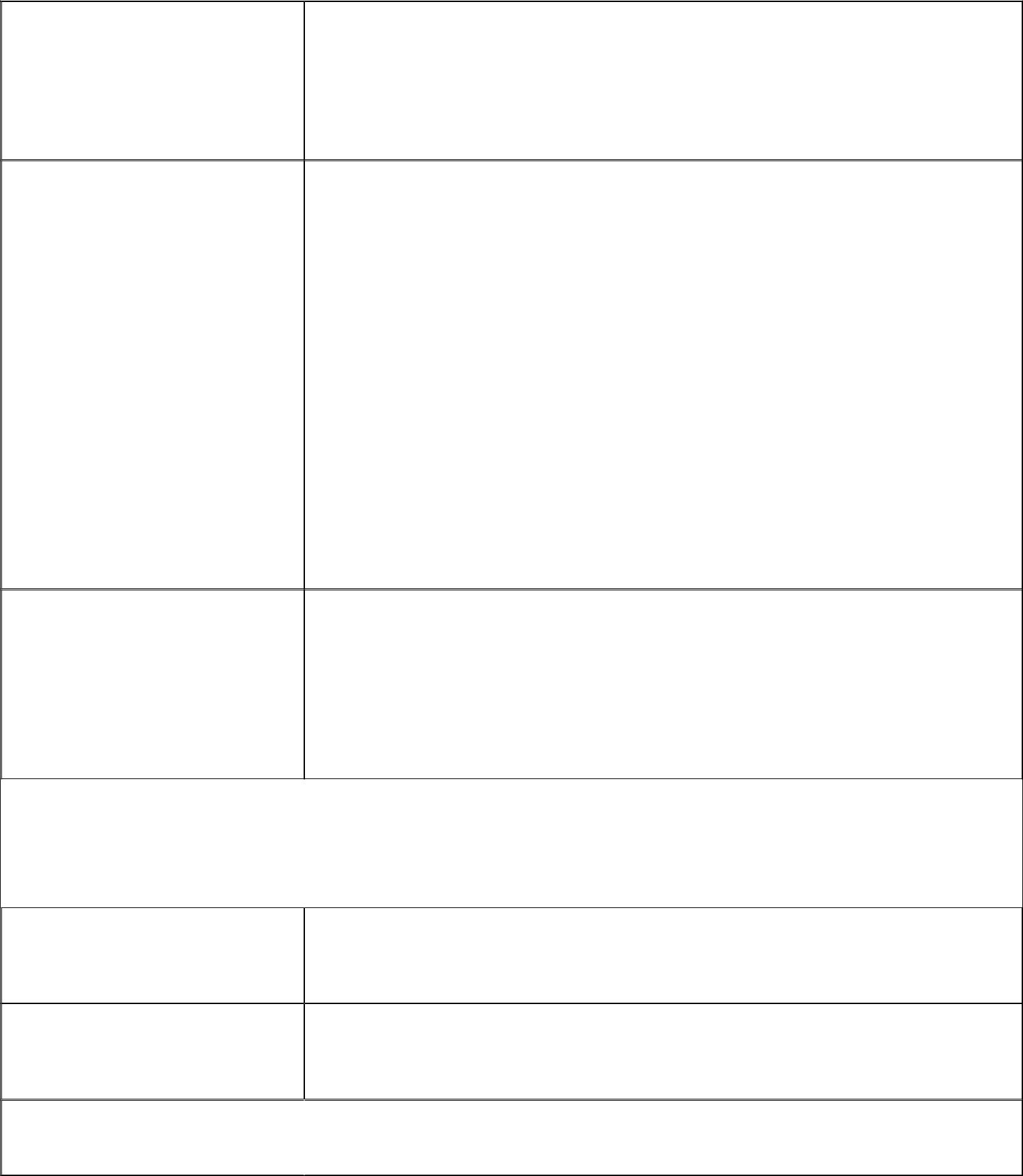 1.1 Наименование программыПрограмма комплексного развития социальной инфраструктуры Борового сельского поселения Октябрьского муниципального района Челябинской области на 2017-2025 гг.1.2 Основание для разработки ПрограммыФедеральный закон от 6 ноября 2003 года №131 – ФЗ «Об общих принципах организации местного самоуправления в РФ», Устав муниципального образования Боровое сельское поселение Октябрьского муниципального района Челябинской области,Постановление Правительства Российской Федерации от 01.10.2015 года №1050 «Об утверждении требований к Программам комплексного развития социальной инфраструктуры поселений и городских округов»Генеральный план Борового сельского поселения Октябрьского муниципального района Челябинской области1.3. Наименование заказчика и разработчика Программы, их местонахождениеАдминистрация Борового сельского поселения, Челябинская область, Октябрьский район, с.Боровое, ул.Советская, д.10БСроки реализации ПрограммыИсполнители2017-2025г.Программа реализуется с участием и финансированием бюджетов всех уровней (области, района, поселения)(индикаторы) обеспеченности населения объектами социальной инфраструктуры1.9. Объёмы и источники финансирования Программы-доля детей в возрасте от 1 до 6 лет, обеспеченных дошкольными учреждениями,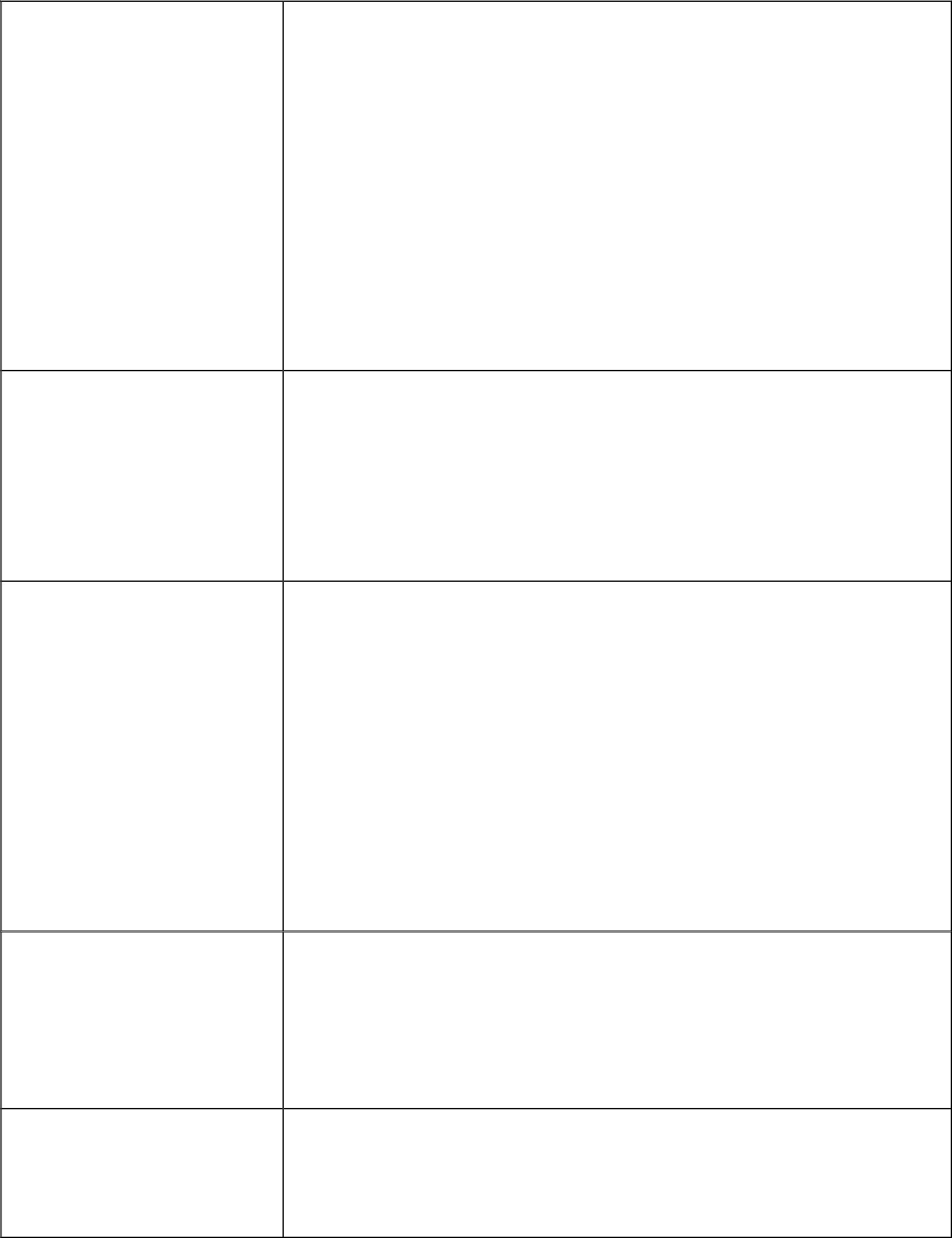 -доля детей школьного возраста, обеспеченных ученическими местами для занятий в школе в одну смену,-вместимость клубов, библиотек, учреждений дополнительного образования-площадь торговых предприятий-благоустройства-повышение уровня и качества оказания медпомощиПрограмма предполагает финансирование за счёт бюджетов:областной бюджет -  000тыс. руб. бюджет поселения - 000тыс. руб. внебюджетные средства —000 тыс. руб.1.10. Описание запланированных мероприятий по проектированию, строительству, реконструкции объектов социальной инфраструктуры1.11 Ожидаемые результаты реализации Комплексной Программы-разработка проектно-сметной документации по строительству и реконструкции объектов социальной сферы,-строительство и реконструкция объектов социальной инфраструктуры-строительство социального жилья, индивидуальное жилищное строительство-строительство Повышение качества, комфортности и уровня жизни населения Борового сельского поселения-Обеспеченность граждан жильём, -нормативная доступность и обеспеченность объектамисоциальной инфраструктуры жителей сельского поселения1.12 Организация контроля за исполнением программыОперативный контроль за исполнением Программы осуществляет администрация и Совет депутатов Борового сельского поселения.II.	ПРОГРАММА КОМПЛЕКСНОГО РАЗВИТИЯ СОЦИАЛЬНОЙИНФРАСТРУКТУРЫ БОРОВОГО СЕЛЬСКОГО ПОСЕЛЕНИЯ НА 2017-2025 ГОДЫ2.1. Характеристика существующего состояния социальной инфраструктуры Борового сельского поселения, описание проблемы.Боровое сельское поселение состоит их 4-х населённых пунктов. Административный центр – с.Боровое. Общая площадь поселения 19519 км.кв. Численность населения имеет тенденцию к сокращению из-за низкой рождаемости (в . родилось 4 человек) и высокой смертности (в . умерло 9 человек). Численность населения в сельском поселении уменьшилась и составила на 01.01 2016 года 426 человек.ОбразованиеСоциальная инфраструктура поселения в сфере образования представлена:Боровской филиал МОУ «Чудиновская СОШ» ( с.Боровое) с нормативной вместимостью 170 мест и фактическим количеством учеников –40 чел.Октябрьский детский сад на 30 мест и с фактическим пребыванием детей -8чел.Слабая загруженность благоприятно сказывается на принятой образовательной модели в общеобразовательных учреждениях, обучение в них проходит в одну смену.Т.о., образовательных учреждений на территории поселения достаточно.Культура и спортсфере культуры и спорта на территории поселения работают:МКУК «Боровской СДК» 1библиотекаСпортзал (Боровской филиал МОУ «Чудиновская СОШ»).Обеспеченность населения учреждениями культуры в сельском поселении 100%. Учреждения образования, культуры находятся в с.Боровое ЗдравоохранениеВ сфере здравоохранения на территории поселения работает Боровской ФАП на 15 посещений в сутки, при ФАПЕ имеется 1 аптечный пункт, который обеспечивает доступность аптечным обслуживанием.Острой проблемой в сфере здравоохранения является отсутствие врачей.Предприятия торговли и общественного питанияНа территории поселения работают 1 предприятие общественного питания и. В настоящее время на территории поселения работает 1 магазин и 3 индивидуальных предпринимателя (3 магазина), которые в основном обеспечивают население поселения всеми необходимыми товарами.Жилищное строительствоВ  поселении не ведётся жилищное строительство 2.2 Цель и задачи ПрограммыОсновной целью Программы является создание материальной базы развития социальной инфраструктуры для обеспечения повышения качества жизни населения Борового сельского поселения.Для достижения Поставленной цели необходимо выполнить следующие задачи:Обеспечение безопасности, качества и эффективного использования населением объектов социальной инфраструктуры Борового сельского поселенияобеспечение эффективного функционирования действующей социальной инфраструктурыобеспечение доступности объектов социальной инфраструктуры для населения поселения,сбалансированное перспективное развитие социальной инфраструктуры поселения в соответствие с потребностями в объектах социальной инфраструктуры населения поселениядостижение расчётного уровня обеспеченности населения поселения услугами объектов социальной инфраструктуры.СРОКИ РЕАЛИЗАЦИИ ПРОГРАММЫДействие Программы рассчитано на 9 лет с 2017 по 2025 годы.2.4. ИНДИКАТОРЫ ДОСТИЖЕНИЯ ЦЕЛЕЙ ПРОГРАММЫИндикаторы достижения целей Программы определены согласно статистическим данным.2.6. ОБЪЕМЫ И ИСТОЧНИКИ ФИНАНСИРОВАНИЯ МЕРОПРИЯТИЙ а) по годамб) по направлениям деятельности2.7.	ОЦЕНКА	СОЦИАЛЬНО-ЭКОНОМИЧЕСКОЙ	ЭФФЕКТИВНОСТИМЕРОПРИЯТИЙ, И СООТВЕТСТВИЯ РЕЗУЛЬТАТОВ НОРМАТИВНЫМИНДЕКСАМВ соответствии с Генеральным планом Октябрьского сельского поселения будет вестись строительство многоквартирных домов по программе переселения и индивидуальное жилищное строительство.После строительства котельной, скважины, септика произойдет: качественное улучшение жизни жителей пос. Октябрьский (жители МКД будут проживать в благоустроенном жилищном фонде); экономия топливно-энергетических ресурсов и финансовых средств за счет закрытия малоэффективных котельных.3. Произойдет улучшение организации культурно-досуговой деятельности и спортивно-массовой работы в пос. Октябрьский путем подключения спортивного зала к централизованной системе теплоснабжения (уход от индивидуального электрического котла), также подключения сельского Дома культуры поселка к новой котельной.4. Разработка межевых планов, проектов планирования застройки, проектно-сметная документация позволят проводить реализацию Комплексной Программы в соответствии с законодательством, в плановом порядке, с использованием средств бюджетов всех уровней.Основным результатом реализации Комплексной Программы явится повышение качества жизни населения, улучшения качества услуг, оказываемых учреждениями социальной инфраструктуры.2.8. ОРГАНИЗАЦИЯ КОНТРОЛЯ ЗА ВЫПОЛНЕНИЕМ ПРОГРАММЫЕжегодный анализ реализации Программы осуществляет администрация Октябрьского сельского поселения. Совет депутатов поселения заслушивает ежегодно отчёт главы поселения о работе за год, в т. числе и по реализации Комплексной Программы, вносит коррективы в план работы администрации, обращается с ходатайством в исполнительные и законодательные органы других уровней муниципальных образований (по полномочиям) о включении мероприятий Программы в план финансирования на соответствующий год.Об утверждении Программыкомплексного развитиясоциальной инфраструктурыБорового сельского поселенияОктябрьского муниципальногорайона Челябинской области на 2017-2025 годы1.4. Цель ПрограммыСоздание материальной базы развития социальнойинфраструктуры для обеспечения повышения качестважизни населения поселения.Наименование индикаторовНаименование индикаторовНаименование индикаторовНаименование индикаторовНаименование индикаторовНаименование индикаторовНаименование индикаторовНаименование индикаторовНаименование индикаторовНаименование индикаторовед. измеренияед. измеренияед. измеренияпромежуточныепромежуточныепромежуточныепромежуточныепромежуточныезначенияцелей Программыцелей Программыцелей Программыцелей Программыцелей Программыцелей Программыиндикаторов целейиндикаторов целейиндикаторов целейиндикаторов целейиндикаторовиндикаторовиндикаторовПрограммыПрограммыПрограммы20162016202020252016201620202025площадь жилых помещенийплощадь жилых помещенийплощадь жилых помещенийплощадь жилых помещенийплощадь жилых помещенийплощадь жилых помещенийплощадь жилых помещенийплощадь жилых помещенийплощадь жилых помещенийплощадь жилых помещенийм2м20000введенная в эксплуатацию за годвведенная в эксплуатацию за годвведенная в эксплуатацию за годвведенная в эксплуатацию за годвведенная в эксплуатацию за годвведенная в эксплуатацию за годвведенная в эксплуатацию за годвведенная в эксплуатацию за годвведенная в эксплуатацию за годвведенная в эксплуатацию за годдоля детей в возрасте от 1 до 6доля детей в возрасте от 1 до 6доля детей в возрасте от 1 до 6доля детей в возрасте от 1 до 6доля детей в возрасте от 1 до 6доля детей в возрасте от 1 до 6доля детей в возрасте от 1 до 6доля детей в возрасте от 1 до 6доля детей в возрасте от 1 до 6доля детей в возрасте от 1 до 6%%100%100%100%100%лет (включит.) обеспеченныхлет (включит.) обеспеченныхлет (включит.) обеспеченныхлет (включит.) обеспеченныхлет (включит.) обеспеченныхлет (включит.) обеспеченныхлет (включит.) обеспеченныхлет (включит.) обеспеченныхлет (включит.) обеспеченныхлет (включит.) обеспеченныхдошкольными учреждениямидошкольными учреждениямидошкольными учреждениямидошкольными учреждениямидошкольными учреждениямидошкольными учреждениямидошкольными учреждениямидошкольными учреждениямидошкольными учреждениямидошкольными учреждениями(норматив 70 – 85%)(норматив 70 – 85%)(норматив 70 – 85%)(норматив 70 – 85%)(норматив 70 – 85%)(норматив 70 – 85%)(норматив 70 – 85%)(норматив 70 – 85%)(норматив 70 – 85%)(норматив 70 – 85%)доля детей школьного возрастадоля детей школьного возрастадоля детей школьного возрастадоля детей школьного возрастадоля детей школьного возрастадоля детей школьного возрастадоля детей школьного возрастадоля детей школьного возрастадоля детей школьного возрастадоля детей школьного возраста%%100%100%100%100%обеспеченных ученическимиобеспеченных ученическимиобеспеченных ученическимиобеспеченных ученическимиобеспеченных ученическимиобеспеченных ученическимиобеспеченных ученическимиобеспеченных ученическимиобеспеченных ученическимиобеспеченных ученическимиместами в школе в одну сменуместами в школе в одну сменуместами в школе в одну сменуместами в школе в одну сменуместами в школе в одну сменуместами в школе в одну сменуместами в школе в одну сменуместами в школе в одну сменуместами в школе в одну сменуместами в школе в одну сменувместимость  клубов,вместимость  клубов,вместимость  клубов,вместимость  клубов,вместимость  клубов,вместимость  клубов,вместимость  клубов,вместимость  клубов,вместимость  клубов,вместимость  клубов,кол-во месткол-во мест120120120120библиотек, учрежденийбиблиотек, учрежденийбиблиотек, учрежденийбиблиотек, учрежденийбиблиотек, учрежденийбиблиотек, учрежденийбиблиотек, учрежденийбиблиотек, учрежденийбиблиотек, учрежденийбиблиотек, учрежденийдополнительного образованиядополнительного образованиядополнительного образованиядополнительного образованиядополнительного образованиядополнительного образованиядополнительного образованиядополнительного образованиядополнительного образованиядополнительного образования(норматив 190 на 1000 жит.)(норматив 190 на 1000 жит.)(норматив 190 на 1000 жит.)(норматив 190 на 1000 жит.)(норматив 190 на 1000 жит.)(норматив 190 на 1000 жит.)(норматив 190 на 1000 жит.)(норматив 190 на 1000 жит.)(норматив 190 на 1000 жит.)(норматив 190 на 1000 жит.)площадь торговых предприятийплощадь торговых предприятийплощадь торговых предприятийплощадь торговых предприятийплощадь торговых предприятийплощадь торговых предприятийплощадь торговых предприятийплощадь торговых предприятийплощадь торговых предприятийплощадь торговых предприятийм2м296969696(норматив (норматив (норматив (норматив (норматив (норматив продовольств.продовольств.продовольств.продовольств.и  прочими на 1000и  прочими на 1000и  прочими на 1000и  прочими на 1000и  прочими на 1000и  прочими на 1000и  прочими на 1000и  прочими на 1000и  прочими на 1000и  прочими на 1000жителейжителейжителейжителейжителейжителейколичество мест предприятийколичество мест предприятийколичество мест предприятийколичество мест предприятийколичество мест предприятийколичество мест предприятийколичество мест предприятийколичество мест предприятийколичество мест предприятийколичество мест предприятийкол-во месткол-во мест0000общественного питанияобщественного питанияобщественного питанияобщественного питанияобщественного питанияобщественного питанияобщественного питанияобщественного питанияобщественного питанияобщественного питания(норматив 40 мест на 1000 жит.)(норматив 40 мест на 1000 жит.)(норматив 40 мест на 1000 жит.)(норматив 40 мест на 1000 жит.)(норматив 40 мест на 1000 жит.)(норматив 40 мест на 1000 жит.)(норматив 40 мест на 1000 жит.)(норматив 40 мест на 1000 жит.)(норматив 40 мест на 1000 жит.)(норматив 40 мест на 1000 жит.)2.5. ОСНОВНЫЕ МЕРОПРИЯТИЯ ПРОГРАММЫ2.5. ОСНОВНЫЕ МЕРОПРИЯТИЯ ПРОГРАММЫ2.5. ОСНОВНЫЕ МЕРОПРИЯТИЯ ПРОГРАММЫ2.5. ОСНОВНЫЕ МЕРОПРИЯТИЯ ПРОГРАММЫ2.5. ОСНОВНЫЕ МЕРОПРИЯТИЯ ПРОГРАММЫ2.5. ОСНОВНЫЕ МЕРОПРИЯТИЯ ПРОГРАММЫ2.5. ОСНОВНЫЕ МЕРОПРИЯТИЯ ПРОГРАММЫ2.5. ОСНОВНЫЕ МЕРОПРИЯТИЯ ПРОГРАММЫ2.5. ОСНОВНЫЕ МЕРОПРИЯТИЯ ПРОГРАММЫ2.5. ОСНОВНЫЕ МЕРОПРИЯТИЯ ПРОГРАММЫ2.5. ОСНОВНЫЕ МЕРОПРИЯТИЯ ПРОГРАММЫ2.5. ОСНОВНЫЕ МЕРОПРИЯТИЯ ПРОГРАММЫ2.5. ОСНОВНЫЕ МЕРОПРИЯТИЯ ПРОГРАММЫ2.5. ОСНОВНЫЕ МЕРОПРИЯТИЯ ПРОГРАММЫ2.5. ОСНОВНЫЕ МЕРОПРИЯТИЯ ПРОГРАММЫ№№НаименованиеНаименованиеНаименованиеНаименованиесуммаисточники финансированияисточники финансированияисточники финансированияисточники финансированияисточники финансированияисточники финансированиямероприятиямероприятиямероприятиямероприятияфедер.обл-йобл-йбюджбюджевнебюджетвнебюджетвнебюджетфедер.обл-йобл-йбюджбюджевнебюджетвнебюджетвнебюджетбюджетбюджетбюджететт. средства. средства. средстварайонпоселеания201720171...000т.р.2ВводВводвстройстройстрой000т.р.000т.р.000т.р.000000000000многоквартирногомногоквартирногомногоквартирногомногоквартирногомногоквартирногомногоквартирногот.рт.рт.рт.ржилогожилогодомадомадомапоул.Культуры   (поул.Культуры   (поул.Культуры   (поул.Культуры   (поул.Культуры   (поул.Культуры   (попереселению)переселению)переселению)3Проектно-сметнаяПроектно-сметнаяПроектно-сметнаяПроектно-сметнаяПроектно-сметнаяПроектно-сметнаядокументациядокументациядокументациядокументациядокументациядлястроительствастроительствастроительствастроительствастроительстваМКДМКДп.Октябрьский,п.Октябрьский,п.Октябрьский,п.Октябрьский,п.Октябрьский,ул.Культуры  (дляул.Культуры  (дляул.Культуры  (дляул.Культуры  (дляул.Культуры  (дляул.Культуры  (дляпереселения)переселения)переселения)201820181Проектно-сметнаяПроектно-сметнаяПроектно-сметнаяПроектно-сметнаяПроектно-сметнаяПроектно-сметнаядокументациядокументациядокументациядокументациядокументациядлястроительствастроительствастроительствастроительствастроительстваМКДМКДп.Октябрьский,п.Октябрьский,п.Октябрьский,п.Октябрьский,п.Октябрьский,(для переселения)(для переселения)(для переселения)(для переселения)(для переселения)(для переселения)2ВводВводвстройстройстрой000,0т.р000,0т.р000,0т.р000,0000,0000,0000,0многоквартирногомногоквартирногомногоквартирногомногоквартирногомногоквартирногомногоквартирногот.рт.рт.рт.ржилогожилогодомадомадомавпос.Октябрьскийпос.Октябрьскийпос.Октябрьскийпос.Октябрьскийпос.Октябрьскийпос.Октябрьский(по переселению)(по переселению)(по переселению)(по переселению)(по переселению)(по переселению)201920191ВводВводвстройстройстрой000,0 т.р.000,0 т.р.000,0 т.р.000,0 т.р.000,0 т.р.000,0 т.р.000,0 т.р.000,0 т.р.объектовобъектовобъектовиндивидуальногоиндивидуальногоиндивидуальногоиндивидуальногоиндивидуальногоиндивидуальногожилищногожилищногожилищногостроительствастроительствастроительствастроительствастроительства2020-2020-20252025годыгоды2ВводВводвстройстройстрой000,0 т.р000,0 т.р000,0 т.р000,0 т.р.000,0 т.р.000,0 т.р.000,0 т.р.000,0 т.р.объектовобъектовобъектовиндивидуальногоиндивидуальногоиндивидуальногоиндивидуальногоиндивидуальногоиндивидуальногожилищногожилищногожилищногостроительствастроительствастроительствастроительствастроительства500м2  за 6 летИтого по ПрограммеИтого по Программе000,0тыс.р000,0т000тыс.000,0тыс000,0тысуб.ыс.руб.руб.руб..руб.ВводВвод000,0 м2  жилья;000,0 м2  жилья;3 – количество документов по межеванию и3 – количество документов по межеванию и3 – количество документов по межеванию и3 – количество документов по межеванию ипланированию территориипланированию территориипланированию территориипланированию территорииисточникфедеральныйобластнойбюджетбюджетвнебюджет.ИТОГО  пофинансированиябюджетбюджетрайонапоселениясредствагодугод2016000,0000,0000,0000,0т.р.2017000,0000,0000,02018000,0000,0т.р.2019000,0000,0 т.р.20202021-2025000,0000,0 т.р.000,0000,0000,0000,0т.р.направлениефедеральныобластнойбюджетбюджетвнебюджет.ВСЕГОдеятельностий бюджетбюджетрайонапоселениясредстванаправление000,0000,0000,0000,0деятельноститорговляпроектирование000,0000,0и планировкатерриториижилищное000,0000,0000,0строительствопрочие объекты000,0000,0000,0000,0